APost DetailsPost DetailsPost DetailsPost DetailsJob Title:Depot Delivery Manager - SouthFunction: EngineeringLocation:AshfordUnique Post Number:Reports To:Head of Engineering Delivery Grade:MG2BPurpose of the JobPurpose of the JobPurpose of the JobPurpose of the JobTo lead, direct and motivate the Engineering Outstations South team to deliver clean and defect free units onto the right diagram and in the correct formations on time. Act as Key Safety Manager for the Engineering Outstations sites.Act as Fleet Recovery EngineerTo lead, direct and motivate the Engineering Outstations South team to deliver clean and defect free units onto the right diagram and in the correct formations on time. Act as Key Safety Manager for the Engineering Outstations sites.Act as Fleet Recovery EngineerTo lead, direct and motivate the Engineering Outstations South team to deliver clean and defect free units onto the right diagram and in the correct formations on time. Act as Key Safety Manager for the Engineering Outstations sites.Act as Fleet Recovery EngineerTo lead, direct and motivate the Engineering Outstations South team to deliver clean and defect free units onto the right diagram and in the correct formations on time. Act as Key Safety Manager for the Engineering Outstations sites.Act as Fleet Recovery EngineerCPrincipal AccountabilitiesPrincipal AccountabilitiesPrincipal AccountabilitiesPrincipal AccountabilitiesC1C2C3C4C5C6C7C8C9C10C11C12C13C14Lead, direct and motivate all Train Movement and Engineering staff based at the Engineering Outstation locations in line with company values and behaviours. Accountable to the Head of Engineering Delivery for ensuring that train presentation and repair activities carried out by your team meet or exceed the required outputs.Develop effective working relationships with third party suppliers to ensure that they deliver their services in line with the contract specification Leading on behalf of Southeastern periodic cleaning performance review meetings with contractors, agreeing and tracking relevant actions based on results achieved, safety and legislative requirements, resources, work volume and quality. Develop and implement berthing arrangements and plans to ensure that arrangements are in place to deliver units into service and receive units out of passenger service, ensuring that all units delivered to the depot are presented for required maintenance and presentation activities.Review periodic performance against the agreed plan, identifying and implementing action plans to improve the delivery of volume and quality/accuracy outputs relating to:Toilet availability and CETCleaning volumes Quality of cleansDelay Minutes / Incidents and right time starts off depotTimely delivery of units for maintenanceEngineering Staff utilisation and EffectivenessDevelop plans for the location that ensure all resources are deployed in a cost efficient and effective manner to deliver required workload, conducting out of hours and in hours operational working practices checks to identify areas of improvement.Ensure that all employees and Train Presentation contractors are adhering to agreed working practices and instructions so that the location delivers planned outputs in a safe and efficient manner.Ensure that you have an agreed competency assessments plan for every member of your staff that is delivered by the Competency departmentEnsure all staff and contractor accidents that occur within the KSM boundaries are investigated.  Assist Operational Safety Specialists and Competency Department as required during investigations. Ensure that the material supplies held at Engineering Outstations are maintained and managed to ensure they are fit for purpose and that staff under your control correctly book out any items used.Ensure that preparations, actions and deliverables are fully met to deliver the Seasonal PlanAct as Key Safety Manager for all Engineering Outstations South sites which includes responsibility for risk assessments, authorised walking routes, visitors and contractors, fire precautions, security, first aid, local emergency plans and asbestos management Act as Fleet Recovery Engineer providing an “on call” service.Deputise for the Depot Delivery Manager-North Key Safety Manager (KSM) responsibilities as required.Lead, direct and motivate all Train Movement and Engineering staff based at the Engineering Outstation locations in line with company values and behaviours. Accountable to the Head of Engineering Delivery for ensuring that train presentation and repair activities carried out by your team meet or exceed the required outputs.Develop effective working relationships with third party suppliers to ensure that they deliver their services in line with the contract specification Leading on behalf of Southeastern periodic cleaning performance review meetings with contractors, agreeing and tracking relevant actions based on results achieved, safety and legislative requirements, resources, work volume and quality. Develop and implement berthing arrangements and plans to ensure that arrangements are in place to deliver units into service and receive units out of passenger service, ensuring that all units delivered to the depot are presented for required maintenance and presentation activities.Review periodic performance against the agreed plan, identifying and implementing action plans to improve the delivery of volume and quality/accuracy outputs relating to:Toilet availability and CETCleaning volumes Quality of cleansDelay Minutes / Incidents and right time starts off depotTimely delivery of units for maintenanceEngineering Staff utilisation and EffectivenessDevelop plans for the location that ensure all resources are deployed in a cost efficient and effective manner to deliver required workload, conducting out of hours and in hours operational working practices checks to identify areas of improvement.Ensure that all employees and Train Presentation contractors are adhering to agreed working practices and instructions so that the location delivers planned outputs in a safe and efficient manner.Ensure that you have an agreed competency assessments plan for every member of your staff that is delivered by the Competency departmentEnsure all staff and contractor accidents that occur within the KSM boundaries are investigated.  Assist Operational Safety Specialists and Competency Department as required during investigations. Ensure that the material supplies held at Engineering Outstations are maintained and managed to ensure they are fit for purpose and that staff under your control correctly book out any items used.Ensure that preparations, actions and deliverables are fully met to deliver the Seasonal PlanAct as Key Safety Manager for all Engineering Outstations South sites which includes responsibility for risk assessments, authorised walking routes, visitors and contractors, fire precautions, security, first aid, local emergency plans and asbestos management Act as Fleet Recovery Engineer providing an “on call” service.Deputise for the Depot Delivery Manager-North Key Safety Manager (KSM) responsibilities as required.Lead, direct and motivate all Train Movement and Engineering staff based at the Engineering Outstation locations in line with company values and behaviours. Accountable to the Head of Engineering Delivery for ensuring that train presentation and repair activities carried out by your team meet or exceed the required outputs.Develop effective working relationships with third party suppliers to ensure that they deliver their services in line with the contract specification Leading on behalf of Southeastern periodic cleaning performance review meetings with contractors, agreeing and tracking relevant actions based on results achieved, safety and legislative requirements, resources, work volume and quality. Develop and implement berthing arrangements and plans to ensure that arrangements are in place to deliver units into service and receive units out of passenger service, ensuring that all units delivered to the depot are presented for required maintenance and presentation activities.Review periodic performance against the agreed plan, identifying and implementing action plans to improve the delivery of volume and quality/accuracy outputs relating to:Toilet availability and CETCleaning volumes Quality of cleansDelay Minutes / Incidents and right time starts off depotTimely delivery of units for maintenanceEngineering Staff utilisation and EffectivenessDevelop plans for the location that ensure all resources are deployed in a cost efficient and effective manner to deliver required workload, conducting out of hours and in hours operational working practices checks to identify areas of improvement.Ensure that all employees and Train Presentation contractors are adhering to agreed working practices and instructions so that the location delivers planned outputs in a safe and efficient manner.Ensure that you have an agreed competency assessments plan for every member of your staff that is delivered by the Competency departmentEnsure all staff and contractor accidents that occur within the KSM boundaries are investigated.  Assist Operational Safety Specialists and Competency Department as required during investigations. Ensure that the material supplies held at Engineering Outstations are maintained and managed to ensure they are fit for purpose and that staff under your control correctly book out any items used.Ensure that preparations, actions and deliverables are fully met to deliver the Seasonal PlanAct as Key Safety Manager for all Engineering Outstations South sites which includes responsibility for risk assessments, authorised walking routes, visitors and contractors, fire precautions, security, first aid, local emergency plans and asbestos management Act as Fleet Recovery Engineer providing an “on call” service.Deputise for the Depot Delivery Manager-North Key Safety Manager (KSM) responsibilities as required.Lead, direct and motivate all Train Movement and Engineering staff based at the Engineering Outstation locations in line with company values and behaviours. Accountable to the Head of Engineering Delivery for ensuring that train presentation and repair activities carried out by your team meet or exceed the required outputs.Develop effective working relationships with third party suppliers to ensure that they deliver their services in line with the contract specification Leading on behalf of Southeastern periodic cleaning performance review meetings with contractors, agreeing and tracking relevant actions based on results achieved, safety and legislative requirements, resources, work volume and quality. Develop and implement berthing arrangements and plans to ensure that arrangements are in place to deliver units into service and receive units out of passenger service, ensuring that all units delivered to the depot are presented for required maintenance and presentation activities.Review periodic performance against the agreed plan, identifying and implementing action plans to improve the delivery of volume and quality/accuracy outputs relating to:Toilet availability and CETCleaning volumes Quality of cleansDelay Minutes / Incidents and right time starts off depotTimely delivery of units for maintenanceEngineering Staff utilisation and EffectivenessDevelop plans for the location that ensure all resources are deployed in a cost efficient and effective manner to deliver required workload, conducting out of hours and in hours operational working practices checks to identify areas of improvement.Ensure that all employees and Train Presentation contractors are adhering to agreed working practices and instructions so that the location delivers planned outputs in a safe and efficient manner.Ensure that you have an agreed competency assessments plan for every member of your staff that is delivered by the Competency departmentEnsure all staff and contractor accidents that occur within the KSM boundaries are investigated.  Assist Operational Safety Specialists and Competency Department as required during investigations. Ensure that the material supplies held at Engineering Outstations are maintained and managed to ensure they are fit for purpose and that staff under your control correctly book out any items used.Ensure that preparations, actions and deliverables are fully met to deliver the Seasonal PlanAct as Key Safety Manager for all Engineering Outstations South sites which includes responsibility for risk assessments, authorised walking routes, visitors and contractors, fire precautions, security, first aid, local emergency plans and asbestos management Act as Fleet Recovery Engineer providing an “on call” service.Deputise for the Depot Delivery Manager-North Key Safety Manager (KSM) responsibilities as required.DSafety ResponsibilitiesSafety ResponsibilitiesSafety ResponsibilitiesSafety ResponsibilitiesSafety ResponsibilitiesD1This post is required to undertake SAFETY CRITICAL WORKYesNoD2This is a KEY SAFETY POSTYesNoD3This post requires SECURITY CLEARANCEYesNoD4The job requires competence in PERSONAL TRACK SAFETYYesNoD5This job has SPECIFIC SAFETY RESPONSIBILITIES (if Yes see section D6 below) YesNoD6EDecision making AuthorityDecision making AuthorityDecision making AuthorityDecision making AuthorityDecision making AuthorityE1Make decisions based upon professional judgement on the most effective way for Southeastern to improve its safety management and productivity with regards to the delivery of units for train cleaning and maintenance activities whilst meeting the service requirements on a daily basis and delivering seasonal resilience for all fleets.Make decisions based upon professional judgement on the most effective way for Southeastern to improve its safety management and productivity with regards to the delivery of units for train cleaning and maintenance activities whilst meeting the service requirements on a daily basis and delivering seasonal resilience for all fleets.Make decisions based upon professional judgement on the most effective way for Southeastern to improve its safety management and productivity with regards to the delivery of units for train cleaning and maintenance activities whilst meeting the service requirements on a daily basis and delivering seasonal resilience for all fleets.Make decisions based upon professional judgement on the most effective way for Southeastern to improve its safety management and productivity with regards to the delivery of units for train cleaning and maintenance activities whilst meeting the service requirements on a daily basis and delivering seasonal resilience for all fleets.Make decisions based upon professional judgement on the most effective way for Southeastern to improve its safety management and productivity with regards to the delivery of units for train cleaning and maintenance activities whilst meeting the service requirements on a daily basis and delivering seasonal resilience for all fleets.FMost Challenging and/or Difficult parts of the roleMost Challenging and/or Difficult parts of the roleMost Challenging and/or Difficult parts of the roleMost Challenging and/or Difficult parts of the roleMost Challenging and/or Difficult parts of the roleF1F2F3Developing local delivery plans that are flexible for the changing needs of the business.Developing effective working relationships with a wide variety of stakeholders with differing needs.Developing and delivering a project plan to deliver a successful autumn season.Developing local delivery plans that are flexible for the changing needs of the business.Developing effective working relationships with a wide variety of stakeholders with differing needs.Developing and delivering a project plan to deliver a successful autumn season.Developing local delivery plans that are flexible for the changing needs of the business.Developing effective working relationships with a wide variety of stakeholders with differing needs.Developing and delivering a project plan to deliver a successful autumn season.Developing local delivery plans that are flexible for the changing needs of the business.Developing effective working relationships with a wide variety of stakeholders with differing needs.Developing and delivering a project plan to deliver a successful autumn season.Developing local delivery plans that are flexible for the changing needs of the business.Developing effective working relationships with a wide variety of stakeholders with differing needs.Developing and delivering a project plan to deliver a successful autumn season.GPerson SpecificationG1Experience, Knowledge & Qualifications EssentialIOSH qualificationCustomer focussed with strong business awareness.A1 assessor qualificationGood statistical analysis and numeric skills.Leadership and management experienceMust have a good understanding of the principles of Loss Control and Modern Safety Management.Proven ability to communicate and influenceGood personal organisational skillsMust have a good level of knowledge of operating procedures and standardsMust have a minimum of 3 years railway supervisory / management experience.NVQ Level 3 in an Engineering discipline or equivalentMust hold current PTS Certificate. ILM level 5Competent in the use of Microsoft Office softwareGood technical understanding of all rolling stock operated by SoutheasternCompetent in re-railing of all Southeastern leased rolling stockDesirableKnowledge of the terms and conditions of service for all direct reports including rosters is desirable.NVQ Level 4/5Knowledge of T&RS Engineering and standardsNEBOSH general certificate levelG2Skills (including any specific safety critical competencies)Ability to plan events and resources, lead a team and develop productive working relationshipsG3Behaviours G4OtherIDimensions of roleDimensions of roleDimensions of roleDimensions of roleDimensions of roleI1Financial – Direct:Financial – Direct:I2Financial – Other:Financial – Other:I3Staff Responsibilities – Direct:Staff Responsibilities – Direct:50-70 Shunting staff10 supervisory/management staff50-70 Shunting staff10 supervisory/management staff50-70 Shunting staff10 supervisory/management staffI4Staff Responsibilities – Other:Staff Responsibilities – Other:60-80 3rd party contractors60-80 3rd party contractors60-80 3rd party contractorsI5Any Other Statistical Data:Any Other Statistical Data:JAcknowledgementAcknowledgementAcknowledgementAcknowledgementAcknowledgementJ1Prepared By:S. MilesS. MilesDate:J2Approved By (Head of Department):M JohnsonM JohnsonDate: KJob Description BriefingJob Description BriefingJob Description BriefingJob Description BriefingJob Description BriefingJob Description BriefingThe post holder has been briefed on and understands the requirements of this Job Description and other related documents:The post holder has been briefed on and understands the requirements of this Job Description and other related documents:The post holder has been briefed on and understands the requirements of this Job Description and other related documents:The post holder has been briefed on and understands the requirements of this Job Description and other related documents:The post holder has been briefed on and understands the requirements of this Job Description and other related documents:The post holder has been briefed on and understands the requirements of this Job Description and other related documents:Name of post holder:Signature:Date:Name of briefing manager:Signature:Date:LNominated Deputy for Safety requirements Nominated Deputy for Safety requirements Nominated Deputy for Safety requirements Nominated Deputy for Safety requirements Nominated Deputy for Safety requirements Nominated Deputy for Safety requirements If this is a KEY SAFETY POST (D2 in Safety Details above is YES) at least one nominated deputy must be identified.  The Job Holder must ensure that the Nominated Deputy(ies) receives a copy of and is briefed on this Job Description.  If there are more nominated deputies, they should sign further copies of this Job Description.If this is a KEY SAFETY POST (D2 in Safety Details above is YES) at least one nominated deputy must be identified.  The Job Holder must ensure that the Nominated Deputy(ies) receives a copy of and is briefed on this Job Description.  If there are more nominated deputies, they should sign further copies of this Job Description.If this is a KEY SAFETY POST (D2 in Safety Details above is YES) at least one nominated deputy must be identified.  The Job Holder must ensure that the Nominated Deputy(ies) receives a copy of and is briefed on this Job Description.  If there are more nominated deputies, they should sign further copies of this Job Description.If this is a KEY SAFETY POST (D2 in Safety Details above is YES) at least one nominated deputy must be identified.  The Job Holder must ensure that the Nominated Deputy(ies) receives a copy of and is briefed on this Job Description.  If there are more nominated deputies, they should sign further copies of this Job Description.If this is a KEY SAFETY POST (D2 in Safety Details above is YES) at least one nominated deputy must be identified.  The Job Holder must ensure that the Nominated Deputy(ies) receives a copy of and is briefed on this Job Description.  If there are more nominated deputies, they should sign further copies of this Job Description.If this is a KEY SAFETY POST (D2 in Safety Details above is YES) at least one nominated deputy must be identified.  The Job Holder must ensure that the Nominated Deputy(ies) receives a copy of and is briefed on this Job Description.  If there are more nominated deputies, they should sign further copies of this Job Description.The nominated deputy has been briefed on and understands the requirements of this Job Description and other related documents:The nominated deputy has been briefed on and understands the requirements of this Job Description and other related documents:The nominated deputy has been briefed on and understands the requirements of this Job Description and other related documents:The nominated deputy has been briefed on and understands the requirements of this Job Description and other related documents:The nominated deputy has been briefed on and understands the requirements of this Job Description and other related documents:The nominated deputy has been briefed on and understands the requirements of this Job Description and other related documents:Name of nominated deputy:Signature:Date:Name of nominated deputy:Signature:Date: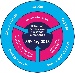 